DIE #UPLOADONTOUR 2018 KOMMT NACH TIROL:Der Sound der City Lights Calling auf der Bühne des Jugendzentrum Jay Zee in Imst!Das erste #UploadOnTour-Konzert in Tirol findet diesen Freitag im Jugendzentrum Jay Zee in Imst statt. Special Guest ist die Headliner-Band City Lights Calling. Wie immer, stehen auch dieses Mal wieder drei junge Newcomer-Bands von Uploadsounds 2018 mit auf der Bühne. Aus dem Trentino werden die SUBCUTANEA anreisen. Aus Tirol sind die Boarding Line dabei. Die Südtiroler Band wird noch in Kürze bekannt gegeben.Sie definieren sich eine akustische Band, die City Lights Calling ist eine Gruppe gebürtiger Österreicher. Diese geballte Kraft Punk eröffnet die Tiroler Konzerte der Upload On Tour. Ein Sound der seine Wurzeln in der Skate/Surf/Punk/Rock-Szene Kaliforniens hat und sich mit den Erlebnissen der drei Jungs aus Graz mischt, der Stadt, in der sie aufgewachsen sind.Die größte Anzahl ihrer Songs sind 'On the road' geschrieben worden, während der verschiedenen Reisen, die die drei jungen Musiker unternommen haben. Ihr erst kürzlich veröffentlichtes Album „Untitled“ ist zur Hälfte in Kalifornien, und zur anderen Hälfte zwischen Norwegen und Österreich komponiert worden. Es wurde in Los Angeles von Chris Lord-Alge (Green Day, U2) und Ben Grosse (blink-182, Good Charlotte) produziert. Die Essenz der Orte und der erlebten Erfahrungen der Bandmitglieder fließen in die verschiedenen Tracks mit ein.“We are Kings”, die erste Single aus ihrem Album, ist in Zusammenarbeit mit dem Rapper Al Pone entstanden. Nach der Konzerttour in Österreich Ende November wurde das zweite Video für die Single „Treebrothers” ein Auszug aus „Untitled” herausgegeben.Dem Publikum ihrer Konzerte verspricht die Band „ein mächtiges akustisches Vergnügen, nicht mehr und nicht weniger”.Die Teilnahme an UploadSounds ist kostenlos, einfach und mit ein paar Klicks erledigt. Einfach unter www.uploadsounds.eu anmelden und die Chance nutzen vielleicht für ein oder mehrere Daten der UploadOnTour 2018 ausgewählt zu werden.Der erste Call 2018 wurde am 19. Februar eröffnet.Im Rahmen der Tätigkeiten des euroregionalen Musikprojektes UploadSounds sind auch 2018 insgesamt 3 Ausschreibungen, die sogenannten “Calls” vorgesehen. Hiermit werden den jungen Musikerinnen und Musikern weitere Werkzeuge in die Hand gegeben, um ihre Weiterbildung, Professionalisierung, Bewerbung und den Export ihrer Musik voranzutreiben. Der erste #Call von UploadSounds in diesem Jahr eröffnete am 19. Februar. Einsendeschluss der Projektideen ist der 30. März 2018. Die teilnehmenden Projekte müssen bis zum 31. August abgeschlossen sein.Dritte Etappe der UploadOnTour und damit das erste Konzert in Tirol geht am Freitag, den 23.02.2018 um 20 Uhr 30 los. Der Eintritt ist frei.Weitere Informationen:www.uploadsounds.eu - info@uploadsounds.euhttp://www.facebook.com/uploadsounds - https://twitter.com/UploadSounds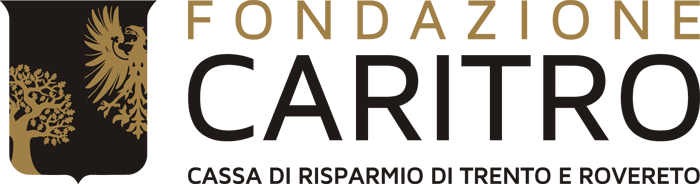 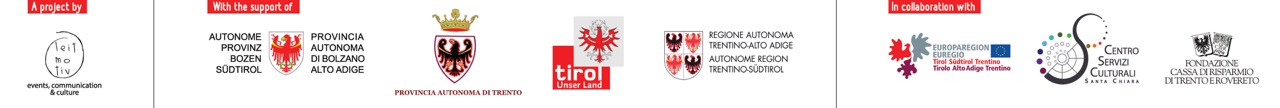 